 PrepDraw pictures of what Lawrence might have seen before the helicopter crashed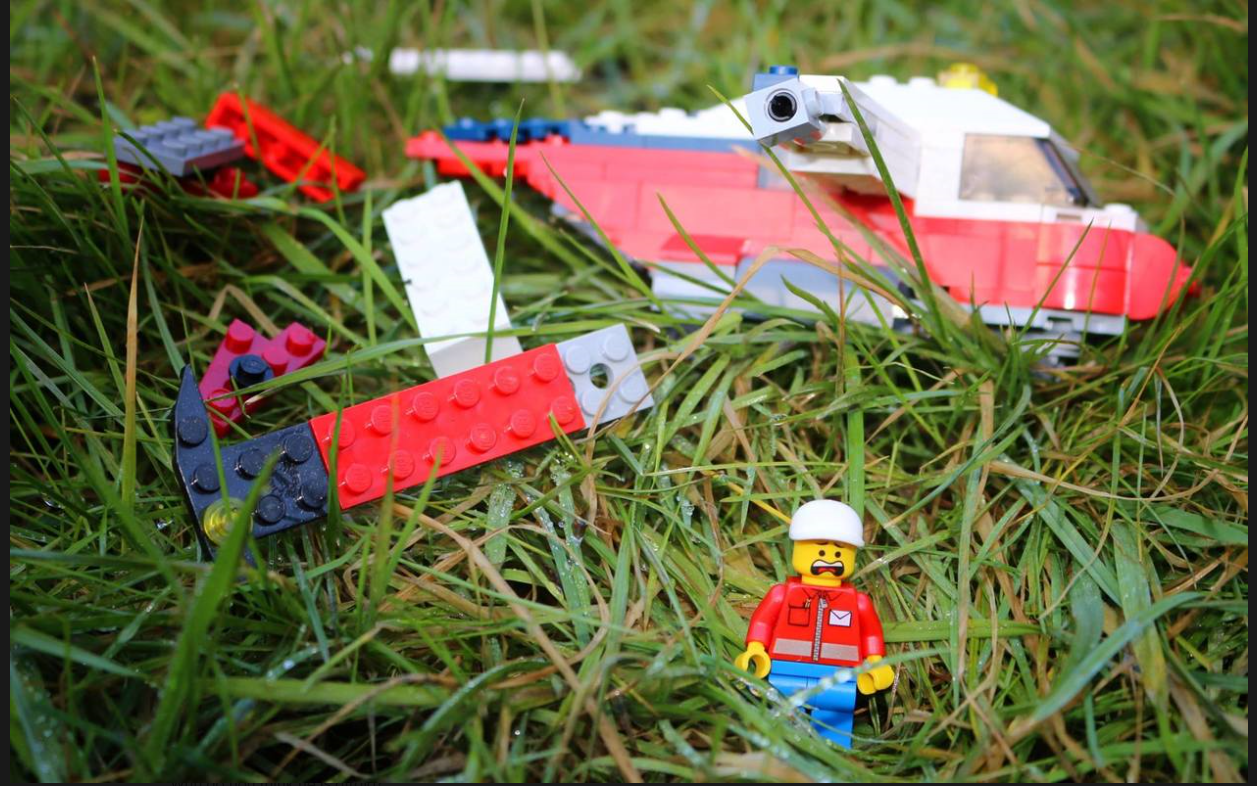 